Скамья «FUSION»ПАСПОРТСКМ081.00.00.000 СБСанкт-Петербург 2020 г.Содержание1. ТЕРМИНЫ И ОПРЕДЕЛЕНИЯ	22. ВВЕДЕНИЕ	23. ОСНОВНЫЕ ТЕХНИЧЕСКИЕ ХАРАКТЕРИСТИКИ	24. КОМПЛЕКТНОСТЬ ПОСТАВКИ	35. ТАРА И УПАКОВКА	46. ПРАВИЛА ХРАНЕНИЯ	47. ТРАНСПОРТИРОВАНИЕ	58. МОНТАЖ	59. ВВОД ИЗДЕЛИЯ В ЭКСПЛУАТАЦИЮ	510. ПРАВИЛА БЕЗОПАСНОЙ ЭКСПЛУАТАЦИИ	511. ГАРАНТИИ ПРОИЗВОДИТЕЛЯ	612. СВЕДЕНИЯ ОБ УТИЛИЗАЦИИ	613. СВИДЕТЕЛЬСТВО ОБ УПАКОВКЕ	814. СВИДЕТЕЛЬСТВО О ПРИЕМКЕ	915. СВЕДЕНИЯ О ХРАНЕНИИ	1016. УЧЕТ ТЕХНИЧЕСКОГО ОБСЛУЖИВАНИЯ	1117. УЧЕТ НЕИСПРАВНОСТЕЙ ПРИ ЭКСПЛУАТАЦИИ	1218. РЕМОНТ	1319. ССЫЛОЧНЫЙ НОРМАТИВНЫЕ ДОКУМЕНТЫ	131. ТЕРМИНЫ И ОПРЕДЕЛЕНИЯСкамья – предмет садово-парковой мебели для сидения.Пользователь – общество, организация, корпорация, объединение или частное лицо с соответствующими полномочиями и ответственностью за эксплуатацию изделия. 2. ВВЕДЕНИЕСкамья в дальнейшем, именуемая как «Изделие», устанавливается в местах общественного пользования для комфортного отдыха горожан: дворовых территориях, парковых и пешеходных зонах.Настоящий паспорт является документом, удостоверяющим основные параметры и характеристики Изделия, и содержит сведения, необходимые для правильной эксплуатации и поддержания его в исправном состоянии. Изделие предназначено для эксплуатации в климатических условиях УХЛ1 согласно ГОСТ 15150-69. Перед эксплуатацией Изделия необходимо ознакомиться с настоящим паспортом и изложенными в его разделах описаниями, инструкциями и характеристиками. 3. ОСНОВНЫЕ ТЕХНИЧЕСКИЕ ХАРАКТЕРИСТИКИ3.1 Основные технические характеристики Изделия приведены в таблице 1.  Таблица 1 - Основные технические характеристики ИзделияОбщий вид Изделия приведен на рисунке 1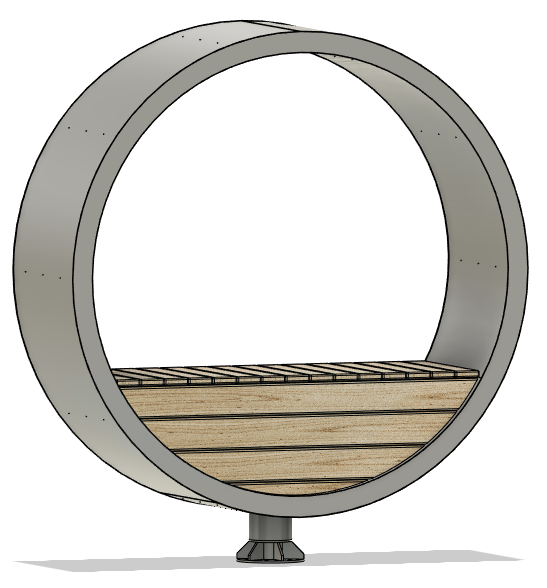 Рисунок 1 Общий видНесущие элементы Изделия выполнены из стального листа толщиной 2 мм, изготавливается на лазерном станке путем резки. Изделие окрашивается полимерной порошковой краской по каталогу RAL Classic.Сиденье и спинка выполнены из сухой строганой доски хвойных пород 20х95 мм, отшлифованной и обработанной лазурью для дерева, с высокой стойкостью к истиранию. Рассеиватель светильника выполнен из монолитного поликарбоната молочного цвета толщиной 6 мм.На узел вращения устанавливаются два радиально-упорных шариковых подшипника что обеспечивает ее свободное вращение вокруг несущей оси. Внутри несущей оси устанавливается токосъёмник для передачи тока от неподвижной оси к вращающейся скамейке.3.3 Подсветка светодиодной лентой (не менее 34 м.п.). Параметры:Рабочее напряжение 12/220 В.Степень защиты от внешних воздействий – ip65.Класс защиты от поражения электрическим током – II.Подключение к питающей сети в соответствии с ПУЭ.Все элементы Изделия изготовлены из материалов, пригодных для применения в данной области и соответствуют общим требованиям по гигиеническим показателям материалов и покрытий и действующей документацией по видам материалов. Производитель оставляет за собой право вносить изменения в конструкцию изделия, не влияющие на внешний вид и качественные характеристики.4. КОМПЛЕКТНОСТЬ ПОСТАВКИ4.1 Комплектность поставки приведена в таблице 2.  Таблица 2 - Комплектность поставки 4.2 В комплект Изделия входит следующая эксплуатационная документация согласно ГОСТ 2.601-2013: - Паспорт; - Монтажная схема.5. ТАРА И УПАКОВКА5.1 Малогабаритные сборочные единицы и детали, инструмент, запасные части упаковываются в картонные коробки. 5.2 Изделие поставляется в собранном виде, упакованным в картонную тару (материал – трехслойный картон)  и стрейч-плёнку, обеспечивающими сохранность деталей и их покрытий во время транспортировки.5.3 Техническая документация на Изделие укладывается в отдельную папку и помещается в коробку с надписью: ‹‹Документация››. 5.4 Требования к транспортированию и хранению по ГОСТ Р 51908 6. ПРАВИЛА ХРАНЕНИЯ6.1 Площадка, выбранная для хранения Изделия, должна быть ровной, отвечать требованиям пожарной безопасности и не должна затопляться водой. Оберегать от ударов, царапин, воздействия воды, агрессивных веществ, прямых солнечных лучей. 6.2 Кратковременное хранение изделия в состоянии поставки допускается на открытом воздухе. Избегать прямого соприкосновения изделий с поверхностью бетонного пола/ земли. 6.3 Длительное хранение изделия (более 30 суток) осуществляется в сухом закрытом помещении при температуре не ниже +1⁰C, при относительной влажности не более 40%. 6.4 Изделия из массива дерева не рекомендуется хранить вблизи нагревательных приборов (не менее 0,5 м) и на сквозняке, так как резкие колебания температуры могут вызвать появление трещин на поверхности 6.5 В помещении должно быть предусмотрено постоянное кондиционирование и проветривание. 6.7 Детали конструкций должны быть защищены от воздействия механических повреждений и агрессивных сред. 6.8 Не допускать контакта Изделия с острыми предметами, избегать трений и механических повреждений. 6.9 Перед складированием все детали должны быть промаркированы. 7. ТРАНСПОРТИРОВАНИЕ7.1 Изделие транспортируется в собранном виде любым крытым грузовым видом транспорта при температуре от –40°С до +40°С с соблюдением правил транспортировки, принятых на данном виде транспорта. 7.3 За повреждение груза, возникшее при доставке через транспортную компанию, фирма-изготовитель ответственности не несет. 8. МОНТАЖ8.1 Монтаж Изделия производится изготовителем или другими организациями, располагающими необходимой для этого материально-технической базой, имеющими документально оформленное разрешение изготовителя и в присутствии его представителя. В случае невыполнения этих требований изготовитель претензий по качеству к качеству не принимает и освобождается от гарантийных обязательств. 8.2 Подготовка площадки для возможности монтажа Изделия производится по исходным данным Поставщика. Площадка для размещения Изделия предоставляется Заказчиком Поставщику и принимается Поставщиком в чистом виде, без строительного и/или иного мусора и посторонних предметов не позднее, чем за сутки до срока начала проведения монтажных работ. 8.3 Установку Изделия следует производить на заранее подготовленную площадку согласно технической документации. Установка Изделия на негоризонтальные или площадки с иной геометрией производится по отдельному согласованию с Поставщиком. 9. ВВОД ИЗДЕЛИЯ В ЭКСПЛУАТАЦИЮКраткая инструкция о вводе в эксплуатацию Изделия. 9.1 При вводе в эксплуатацию присутствуют: представитель производителя, организация заказчика, представитель тех. надзора со стороны заказчика. 9.2 Рекомендуется выполнять следующие действия: • осмотр Изделия на соответствие данному документу. • проведение для персонала эксплуатирующей организации инструктажа по безопасной эксплуатации у представителя производителя. • убедиться в правильности и надежности установки и функционирования всех узлов.  9.3 По результатам составляется акт приема-передачи между пользователем и поставщиком согласно пункту 14. 10. ПРАВИЛА БЕЗОПАСНОЙ ЭКСПЛУАТАЦИИ10.1 Пользователю необходимо следить, чтобы при нахождении рядом с Изделием строго соблюдали порядок и правила собственной безопасности. 10.2 ЗАПРЕЩЕНО: - запрещается использовать изделие не по назначению - спрыгивать с Изделия - сорить, бросать на Изделие или с него какие-либо предметы, выливать жидкость- создавать помехи другим людям. 10.3 Производитель не несет ответственности за здоровье людей, в ходе несчастных случаев и травм, возникших в случаях несоблюдения настоящих правил. 10.4 Изделие должно эксплуатироваться в исправном состоянии. Перед эксплуатацией провести осмотр. Также необходимо проводить ежеквартальный функциональный осмотр состояния Изделия. В случае обнаружения неисправностей эксплуатация Изделия запрещается до момента устранения.  11. ГАРАНТИИ ПРОИЗВОДИТЕЛЯ11.1 Поставщик Изделия гарантирует его надежность и работоспособность в течении гарантийного срока в соответствии с паспортными техническими характеристиками и прилагаемой эксплуатационной документацией, при условии соблюдения Заказчиком правил эксплуатации, монтажа, транспортировки и хранения изделия, а также при наличии всех комплектующих и при отсутствии внешних повреждений элементов Изделия. 11.2 Гарантийный срок составляет 1 год с момента введения Изделия в эксплуатацию. 11.3 Срок службы Изделия не менее 5 лет с момента ввода в эксплуатацию.   11.4 Допускается продление срока эксплуатации после проведения соответствующей экспертизы Изделия и получения положительного заключения Поставщика. 11.5 Сборка и эксплуатация Изделия с нарушением указаний соответствующих документов, а также внесение каких-либо конструктивных изменений без согласования с разработчиком технической документации не разрешается. 11.6 В случае невыполнения указанных условий разработчик рекламаций не принимает и претензий не рассматривает. 12. СВЕДЕНИЯ ОБ УТИЛИЗАЦИИ12.1 Изделие и составляющие его элементы не представляют опасности для жизни, здоровья людей и окружающей среды в процессе эксплуатации и после окончания срока эксплуатации и подлежат утилизации обычным порядком. 12.2 Конструкцию изделия перед отправкой на утилизацию необходимо разукомплектовать и осуществить разборку составных частей. 12.3 Перечень комплектующих переданных на утилизацию см таблицу 3: Таблица 3 - Сведения об утилизации 12.4 Утилизация комплектующих производится Поставщиком путем передачи их соответствующей утилизирующей организации.13. СВИДЕТЕЛЬСТВО ОБ УПАКОВКЕ__________________________________________________________________                               (наименование изделия)                                                          (обозначение)Заводской номер   __________________________________________________                               упакован   ________________________________________________________                                 __________________________________________________________________                               (наименование или шифр предприятия проводившего упаковку)__________________________________________________________________                               упаковка согласно требованиям, предусмотренным руководством по эксплуатации.Дата упаковки_________________                                                    М.П.Упаковку произвел                                                                                                                                                                                         личная подпись                                   фамилия, инициалыИзделие после упаковки принял                                                                                                                                                                                            личная подпись                                   фамилия, инициалы14. СВИДЕТЕЛЬСТВО О ПРИЕМКЕ__________________________________________________________________                                               (наименование изделия)                                                          (обозначение) Заводской номер   __________________________________________________                                 соответствует технической документации и признан годным для эксплуатации Дата выпуска   ____________________ Подпись лиц, ответственных за приемку                                                                                                                                                                                                        личная подпись                                   фамилия, инициалы                                                      личная подпись                                   фамилия, инициалы15. СВЕДЕНИЯ О ХРАНЕНИИТаблица 4 - Хранение 16. УЧЕТ ТЕХНИЧЕСКОГО ОБСЛУЖИВАНИЯТаблица 5 - Краткие записи о проведенном обслуживании 17. УЧЕТ НЕИСПРАВНОСТЕЙ ПРИ ЭКСПЛУАТАЦИИТаблица 6 - Краткие записи о возникших неисправностях 18. РЕМОНТТаблица 7 - Краткие записи о проведенном ремонте 19. ССЫЛОЧНЫЕ НОРМАТИВНЫЕ ДОКУМЕНТЫ1. ГОСТ 15150-69. Исполнения для различных климатических районов 2. СП 20.13330.2016 "СНиП 2.01.07-85* Нагрузки и воздействия" 3. ГОСТ 2.601-2013. Эксплуатационные документы 4. ГОСТ Р 51908. Общие требования к машинам, приборам и другим техническим изделиям в части условий хранения и транспортирования ХарактеристикаПоказательГабаритные размеры, мм:длинаширинавысота18007501980Масса изделия, кг205Условия эксплуатациипредельная температура эксплуатации - от +45 до -40ºС,Мощность, Вт165Поз.ОбозначениеНаименованиеКол-воПримечаниеДокументацияСКМ081.00.00.000 СБСкамья Детали1СКМ081.00.00.001 СБСкамья в собранном виде1Поз.Наименование, материалОсновной размер, мм(длина/высота/ширина)Причина утилизацииКол-во, шт.Артикул изделияДатаДатаУсловия храненияВид храненияПримечаниеПриемка на хранениеСнятие с храненияУсловия храненияВид храненияПримечаниеДатаВид технического обслуживанияОснованиеДолжность, фамилия и подписьДолжность, фамилия и подписьПримечаниеДатаВид технического обслуживанияОснованиеВыполнившегоПроверившего работуПримечаниеДата и время отказаХарактер неисправностиПричина неисправности, кол-во часов(месяцев) работы отказавшей частиПринятые меры по устранению неисправности и отметка о рекламацииПодпись ответственного лицаСрок эксплуатацииПараметр, характеризующий ресурс или срок службыС начала эксплуатацииПосле последнего ремонтаПричина поступления в ремонтПричина поступления в ремонтСведения о произведенном ремонтеСведения о произведенном ремонте